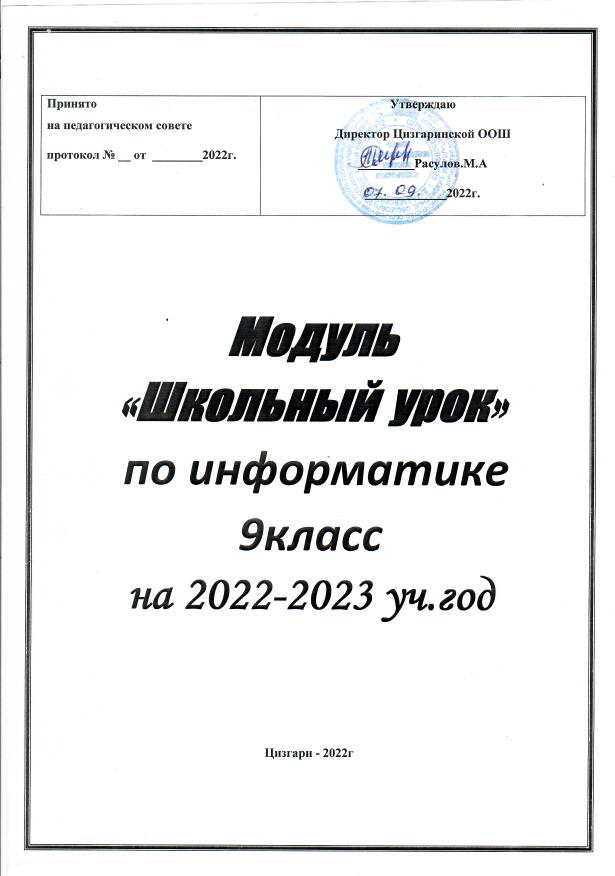 Пояснительная запискаПрограмма общеобразовательных учреждений (базовый уровень)Цели изучения информатики в 9 классе:освоение знаний, составляющих основу научных представлений об информации, информационных процессах и технологиях; овладение умениями работать с различными видами информации с помощью компьютера и других средств информационных и коммуникационных технологий (ИКТ), организовывать собственную информационную деятельность и планировать ее результаты; развитие познавательных интересов, интеллектуальных и творческих способностей средствами ИКТ; воспитание ответственного отношения к информации с учетом правовых и этических аспектов ее распространения; избирательного отношения к полученной информации; выработка навыков применения средств ИКТ в повседневной жизни, при выполнении индивидуальных и коллективных проектов, в учебной деятельности, при дальнейшем освоении профессий, востребованных на рынке труда.Задачи:формирование информационной культуры; формирование представления о компьютере как универсальном устройстве обработки информации; развитие основных навыков и умений использования компьютерных устройств;формирование представления об основных изучаемых понятиях: информация — и ее свойствах;формирование умений формализации и структурирования информации, умения выбирать способ представления данных в соответствии с поставленной задачей — таблицы, схемы, с использованием соответствующих программных средств обработки данных;формирование навыков и умений безопасного и целесообразного поведения при работе с компьютерными программами и в Интернете, умения соблюдать нормы информационной этики и права.УМКУчебно-методический комплект (далее УМК), обеспечивающий обучение курсу информатики, в соответствии с ФГОС, включает:Учебник «Информатика» для 9 класса. Авторы: Семакин И. Г., Залогова Л.А., Русаков С.В., Шестакова Л. В.Задачник-практикум (в 2 томах). Под редакцией И. Г. Семакина, Е. К. Хеннера. М.: БИНОМ. Лаборатория знаний.Методическое пособие для учителя.Комплект цифровых образовательных ресурсов (далее ЦОР), размещенный в Единой коллекции ЦОР (http://schoolBcollection.edu.ru/)Комплект дидактических материалов для текущего контроля результатов обучения по информатике в основной школе, под ред. И. Г. Семакина (доступ через авторскую мастерскую И.Г. Семакина на сайте методической службы издательства: http://www.metodist.lbz.ru/authors/informatika/2/).Планируемые результаты изучения предметаЛичностными результатами изучения предмета «Информатика» в 9 классе являются: Формирование целостного мировоззрения, соответствующего современному  уровню развития науки и общественной практики, Формирование коммуникативной компетентности в общении и сотрудничестве со сверстниками и взрослыми в процессе образовательной, общественно-полезной, учебно-исследовательской, творческой деятельности. Формирование ценности здорового и безопасного образа жизниМетапредметными результатами являются: Умение самостоятельно планировать пути достижения цели, в том числе альтернативные, осознанно выбирать наиболее эффективные способы решения учебных и познавательных задачУмение оценивать правильность выполнения учебной задачи, собственные возможности ее решенияУмение определять понятия, создавать обобщения, устанавливать аналогии, классифицировать, устанавливать причинно-следственные связи, строить логическое рассуждение, умозаключение (индуктивное, дедуктивное и по аналогии) и делать выводыУмение создавать, применять и преобразовывать знаки и символы, мо дели и схемы для решения учебных и познавательных задачФормирование и развитие компетентности в области использования ИКТ (ИКТ-компетенции)Предметными результатами являются: Сформированность информационной и алгоритмической культурыСформированность представления о компьютере как универсальном устройстве обработки информацииВладение основными навыками и умениями использования компьютерных устройствСформированность представления о понятии алгоритма и его свойствахУмение составить и записать алгоритм для конкретного исполнителяСформированность знаний об алгоритмических конструкциях; знакомство с основными алгоритмическими структурами — линейной, условной и циклической.Сформированность знаний о логических значениях и операциях Сформированность базовых навыков и умений по работе с одним из языков программированияСформированность базовых навыков и умений по соблюдению требований техники безопасности, гигиены и ресурсосбережения при работе со средствами информатизации; понимания основ правовых аспектов использования компьютерных программ и работы в Интернете.Сформированность навыков и умений безопасного и целесообразного поведения при работе с компьютерными программами и в Интернете, умения соблюдать нормы информационной этики и права.Планируемые результаты изучения учебного предмета (по разделам)Выпускник научится:узнает о истории и тенденциях развития компьютеров; узнает о том какие задачи решаются с помощью суперкомпьютеров.Выпускник получит возможность:осознано подходить к выбору ИКТ – средств для своих учебных и иных целей;Математические основы информатикиВыпускник получит возможность:ознакомиться с влиянием ошибок измерений и вычислений на выполнение алгоритмов управления реальными объектами (на примере учебных автономных роботов);  Алгоритмы и элементы программированияВыпускник научится:составлять алгоритмы для решения учебных задач различных типов;выражать алгоритм решения задачи различными способами (словесным, графическим, в том числе и в виде блок-схемы,  с помощью формальных языков и др.);определять наиболее оптимальный способ выражения алгоритма для решения конкретных задач (словесный, графический, с помощью формальных языков);определять результат выполнения заданного алгоритма или его фрагмента;использовать термины «исполнитель», «алгоритм», «программа», а также понимать разницу между употреблением этих терминов в обыденной речи и в информатике;выполнять без использования компьютера («вручную») несложные алгоритмы управления исполнителями и анализа числовых и текстовых данных, записанные на конкретном язык программирования с использованием основных управляющих конструкций последовательного программирования (линейная программа, ветвление, повторение, вспомогательные алгоритмы);составлять несложные алгоритмы управления исполнителями и анализа числовых и текстовых данных с использованием основных управляющих конструкций последовательного программирования и записывать их в виде	 программ на выбранном языке программирования; выполнять эти программы на компьютере;использовать величины (переменные) различных типов, табличные величины (массивы), а также выражения, составленные из этих величин; использовать оператор присваивания;анализировать предложенный алгоритм, например, определять какие результаты возможны при заданном множестве исходных значений;использовать логические значения, операции и выражения с ними;записывать на выбранном языке программирования арифметические и логические выражения и вычислять их значения.Выпускник получит возможность:познакомиться с использованием в программах строковых величин и с операциями со строковыми величинами;создавать программы для решения задач, возникающих в процессе учебы и вне ее;познакомиться с задачами обработки данных и алгоритмами их решения;познакомиться с понятием «управление», с примерами того, как компьютер управляет различными системами (роботы, летательные и космические аппараты, станки, оросительные системы, движущиеся модели и др.);познакомиться с учебной средой составления программ управления автономными роботами и разобрать примеры алгоритмов управления, разработанными в этой среде.Использование программных систем и сервисовВыпускник овладеет (как результат применения программных систем и интернет-сервисов в данном курсе и во всем образовательном процессе):приемами безопасной организации своего личного пространства данных с использованием индивидуальных накопителей данных, интернет-сервисов и т. п.;основами соблюдения норм информационной этики и права;Выпускник получит возможность(в данном курсе и иной учебной деятельности):узнать о данных от датчиков, например, датчиков роботизированных устройств;узнать о структуре современных компьютеров и назначении их элементов;получить представление об истории и тенденциях развития ИКТ;познакомиться с примерами использования ИКТ в современном мире;получить представления о роботизированных устройствах и их использовании на производстве и в научных исследованиях.Содержание учебного предмета «Информатика» в 9 классе Управление и алгоритмы – 11 часов. (8+3)Кибернетика. Кибернетическая модель управления.Понятие алгоритма и его свойства. Исполнитель алгоритмов: назначение, среда исполнителя, система команд исполнителя, режимы работы.Языки для записи алгоритмов (язык блок-схем, учебный алгоритмический язык). Линейные, ветвящиеся и циклические алгоритмы. Структурная методика алгоритмизации. Вспомогательные алгоритмы. Метод пошаговой детализации.Практика на компьютере: работа с учебным исполнителем алгоритмов; составление линейных, ветвящихся и циклических алгоритмов управления исполнителем; составление алгоритмов со сложной структурой; использование вспомогательных алгоритмов (процедур, подпрограмм).Введение в программирование – 15 часов. (10+5)Алгоритмы работы с величинами: константы, переменные, понятие типов данных, ввод и вывод данных. Языки программирования высокого уровня (ЯПВУ), их классификация. Структура программы на языке Паскаль. Представление данных в программе. Правила записи основных операторов: присваивания, ввода, вывода, ветвления, циклов. Структурированный тип данных – массив. Способы описания и обработки массивов.Этапы решения задачи с использованием программирования: постановка задачи, формализация, алгоритмизация, кодирование, отладка, тестирование.Практика на компьютере: знакомство с системой программирования на языке Паскаль; ввод, трансляция и исполнение данной программы; разработка и исполнение линейных, ветвящихся и циклических программ; программирование обработки массивов.Информационные технологии в обществе – 4 часов. (4+0)Предыстория информатики. История чисел и систем счисления. История ЭВМ и ИКТ. Понятие информационных ресурсов. Информационные ресурсы современного общества. Понятие об информационном обществе. Проблемы информационной безопасности, этические и правовые нормы в информационной сфере.Тематическое планирование учебного предмета «Информатика» в 9 классе Тема разделаКоличество часовКоличество часовКоличество часовКоличество часовКоличество часовКоличество часовТема разделаПо авторской программеПо авторской программеПо рабочей программеПо рабочей программеКонтрольных работКонтрольных работУправление и алгоритмы12111122Введение в программирование15151511Информационные технологии и общество43311Итоговая контрольная работа 11111Резерв3--Итого:34303055Тема Содержание учебного материала по разделуХарактеристика деятельности обучающихсяПредметные результатыВиды контроляУправление и алгоритмы.        11 ч.Кибернетика. Кибернетическая модель управления.Понятие алгоритма и его свойства. Исполнитель алгоритмов: назначение, среда исполнителя, система команд исполнителя, режимы работы.Языки для записи алгоритмов (язык блок-схем, учебный алгоритмический язык). Линейные, ветвящиеся и циклические алгоритмы. Структурная методика алгоритмизации. Вспомогательные алгоритмы. Метод пошаговой детализации.Практика на компьютере: работа с учебным исполнителем алгоритмов; составление линейных, ветвящихся и циклических алгоритмов управления исполнителем; составление алгоритмов со сложной структурой; использование вспомогательных алгоритмов (процедур, подпрограмм).Аналитическая деятельность:определять по блок-схеме, для решения какой задачи предназначен данный алгоритм;анализировать изменение значений величин при пошаговом выполнении алгоритма;определять по выбранному методу решения задачи, какие алгоритмические конструкции могут войти в алгоритм;сравнивать различные алгоритмы решения одной задачи.выделять этапы решения задачи на компьютере;осуществлять разбиение исходной задачи на подзадачи;Практическая деятельность:исполнять готовые алгоритмы для конкретных исходных данных;преобразовывать запись алгоритма с одной формы в другую;строить цепочки команд, дающих нужный результат при конкретных исходных данных для исполнителя арифметических действий;строить цепочки команд, дающих нужный результат при конкретных исходных данных для исполнителя, преобразующего строки символов;строить арифметические, строковые, логические выражения и вычислять их значенияУчащиеся должны знать:- что такое кибернетика; предмет и задачи этой науки;- сущность кибернетической схемы управления с обратной связью; назначение прямой и обратной связи в этой схеме;- что такое алгоритм управления; какова роль алгоритма в системах управления;- в чем состоят основные свойства алгоритма;- способы записи алгоритмов: блок-схемы, учебный алгоритмический язык;- основные алгоритмические конструкции: следование, ветвление, цикл; структуры алгоритмов;- назначение вспомогательных алгоритмов; технологии построения сложных алгоритмов: метод последовательной детализации и сборочный (библиотечный) метод.Учащиеся должны уметь:- при анализе простых ситуаций управления определять механизм прямой и обратной связи;- пользоваться языком блок-схем, понимать описания алгоритмов на учебном алгоритмическом языке;- выполнить трассировку алгоритма для известного исполнителя;- составлять линейные, ветвящиеся и циклические алгоритмы управления одним из учебных исполнителей;- выделять подзадачи; определять и использовать вспомогательные алгоритмы. П.р.№1-3ЗачетСамостоятельные работыКр№1Введение в программирование  15 ч.Алгоритмы работы с величинами: константы, переменные, понятие типов данных, ввод и вывод данных.Языки программирования высокого уровня (ЯПВУ), их классификация. Структура программы на языке Паскаль. Представление данных в программе. Правила записи основных операторов: присваивания, ввода, вывода, ветвления, циклов. Структурный тип данных — массив. Способы описания и обработки массивов.Этапы решения задачи с использованием программирования: постановка, формализация, алгоритмизация, кодирование, отладка, тестирование.Практика на компьютере: знакомство с системой программирования на языке Паскаль; ввод, трансляция и исполнение данной программы; разработка и исполнение линейных, ветвящихся и циклических программ; программирование обработки массивов.Аналитическая деятельность:анализировать готовые программы;определять по программе, для решения какой задачи она предназначена;выделять этапы решения задачи на компьютере.Практическая деятельность:программировать линейные алгоритмы, предполагающие вычисление арифметических, строковых и логических выражений;разрабатывать программы, содержащие оператор/операторы ветвления (решение линейного неравенства, решение квадратного уравнения и пр.), в том числе с использованием логических операций;разрабатывать программы, содержащие оператор (операторы) цикларазрабатывать программы, содержащие подпрограмму;разрабатывать программы для обработки одномерного массива: нахождение минимального (максимального) значения в данном массиве; подсчёт количества элементов массива, удовлетворяющих некоторому условию; нахождение суммы всех элементов массива; нахождение количества и суммы всех четных элементов в массиве; сортировка элементов массива  и пр.Учащиеся должны знать:- основные виды и типы величин;- назначение языков программирования;- что такое трансляция; - назначение систем программирования;- правила оформления программы на Паскале;- правила представления данных и операторов на Паскале;- последовательность выполнения программы в системе программирования.Учащиеся должны уметь:- работать с готовой программой на одном из языков программирования высокого уровня;- составлять несложные линейные, ветвящиеся и циклические программы;- составлять несложные программы обработки одномерных массивов;- отлаживать и исполнять программы в системе программирования.Пр.р.№4-8К.Р.№2Самостоятельные работыИнформационные технологии в обществе 4 ч.Предыстория информационных технологий. История ЭВМ и ИКТ. Понятие информационных ресурсов. Информационные ресурсы современного общества. Понятие об информационном обществе. Проблемы безопасности информации, этические и правовые нормы в информационной сфере.Аналитическая деятельность:определять основные этапы развития средств работы с информацией в истории человеческого общества;определять основные этапы развития компьютерной техники(ЭВМ) и программного обеспечения;понимать проблемы безопасности информации;знать правовые нормы, которые обязан соблюдать пользователь информационных ресурсов.регулировать свою информационную деятельность в соответствии с этическими и правовыми нормами общества.Учащиеся должны знать:- основные этапы развития средств работы с информацией в истории человеческого общества;- историю способов записи чисел (систем счисления);- основные этапы развития компьютерной техники (ЭВМ) и программного обеспечения;- в чем состоит проблема информационной безопасности.Учащиеся должны уметь:- регулировать свою информационную деятельность в соответствии с этическими и правовыми нормами общества.Самостоятельные работыТестИКРКалендарно-тематическое планирование предмета «Информатика» в 9 классе Календарно-тематическое планирование предмета «Информатика» в 9 классе Календарно-тематическое планирование предмета «Информатика» в 9 классе Календарно-тематическое планирование предмета «Информатика» в 9 классе №п/п№ в темеТема раздела /  урока /Количество часовДатаУправление и алгоритмы   11 ч.Инструктаж по ТБ. Кибернетическая модель управления Управление без обратной связи и с обратной связьюПонятие алгоритма и его свойства Исполнитель алгоритмов: назначение, среда, система команд, режим работыГрафический учебный исполнитель. Практическая работа №1 «ГРИС, построение линейных алгоритмов»Вспомогательные алгоритмы. Метод последовательной детализации и сборочный методПрактическая работа №2 «Работа с учебным исполнителем алгоритмов. Вспомогательные алгоритмы»Язык блок-схем. Использование циклов с предусловием.Зачет  по теме «Алгоритмизация»Практическая работа №3 «Разработка циклических алгоритмов».Ветвление. Использование двухшаговой детализацииИспользование метода последовательной детализации для построения алгоритма. Использование ветвленийКонтрольная работа №1 по теме «Управление и алгоритмы»Введение в программирование  15 ч.Понятие о программировании. Алгоритмы работы с величинами.Линейные вычислительные алгоритмы.Построение блок-схем линейных вычислительных алгоритмов.Возникновение и назначение языка Паскаль. Структура программы на языке Паскаль. Операторы ввода, вывода и присваивания.Практическая работа №4 «Работа с готовыми программами на языке Паскаль: отладка, выполнение, тестирование». Программирование линейных алгоритмов.Оператор ветвления. Логические операции на Паскаль.Практическая работа №5 «Разработка программы на языке Паскаль с использованием оператора ветвления и логических операций».Циклы на языке Паскаль.Разработка программ с использованием цикла с предусловием.Сочетание циклов и ветвлений. Алгоритм Евклида. Использование алгоритма Евклида при решении задачОдномерные массивы в Паскале. Практическая работа №6 «Разработка программы обработки одномерных массивов».Контрольная работа №2 по теме «Программное управление работой компьютера»Понятие случайного числа. Датчик случайных чисел в Паскале. Поиск чисел в массиве Разработка программы поиска числа в случайно сформированном массиве.Поиск наибольшего и наименьшего элементов массива. Практическая работа №7 «Разработка программы поиска наибольшего и наименьшего элементов».Сортировка массива. Практическая работа №8 «Составление программы сортировки массива.Информационные технологии и общество  4 ч.Предыстория информатики. История ЭВМ программирования и ИКТИнформационные ресурсы, информационное общество. ИКТ и их приложения в современном мире. Информационная безопасность. Тест по теме « Информационные технологии и общество»Итоговая контрольная работа Круглый стол «Информационные преступления и информационная безопасность в современном мире»